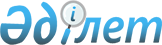 Шығыс Қазақстан облысы Семей қаласының мәслихатының 2020 жылғы 3 наурыздағы № 49/336-VI "Әлеуметтік көмек көрсетудің, оның мөлшерлерін белгілеудің және мұқтаж азаматтардың жекелеген санаттарының тізбесін айқындаудың қағидаларын бекіту туралы" Семей қаласы мәслихатының 2014 жылғы 31 наурыздағы № 28/150-V шешіміне өзгерістер енгізу туралы" шешімінің күші жойылды деп тану туралыАбай облысы Семей қаласы мәслихатының 2023 жылғы 9 қарашадағы № 12/73-VIII шешімі. Абай облысының Әділет департаментінде 2023 жылғы 16 қарашада № 143-18 болып тіркелді
      Қазақстан Республикасының "Қазақстан Республикасындағы жергілікті мемлекеттік басқару және өзін-өзі басқару туралы" Заңының 7-бабының 5-тармағына, Қазақстан Республикасының "Құқықтық актілер туралы" Заңының 27-бабына сәйкес Абай облысы Семей қаласының мәслихаты ШЕШТІ:
      1. Шығыс Қазақстан облысы Семей қаласының мәслихатының 2020 жылғы 3 наурыздағы № 49/336-VI "Әлеуметтік көмек көрсетудің, оның мөлшерлерін белгілеудің және мұқтаж азаматтардың жекелеген санаттарының тізбесін айқындаудың қағидаларын бекіту туралы" Семей қаласы мәслихатының 2014 жылғы 31 наурыздағы № 28/150-V шешіміне өзгерістер енгізу туралы" (Нормативтік құқықтық актілерді мемлекеттік тіркеу тізілімінде № 6844 тіркелген) шешімінің күші жойылды деп танылсын.
      2. Осы шешім оның алғашқы ресми жарияланған күнінен кейін күнтізбелік он күн өткен соң қолданысқа енгізіледі.
					© 2012. Қазақстан Республикасы Әділет министрлігінің «Қазақстан Республикасының Заңнама және құқықтық ақпарат институты» ШЖҚ РМК
				
Р. Сабитов
